              УТВЕРЖДАЮПредседатель комитета по образованию города Барнаула Н.В. Полосина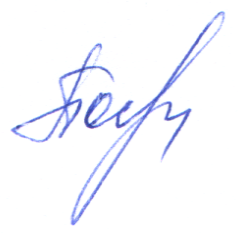                                                                                                                                                                                           12.02.2019ПЛАНпо устранению недостатков, выявленных в ходе независимой оценки качества условий оказания услугв МБДОУ «Детский сад №231»на 2019 годНедостатки, выявленные в ходе независимой оценки качества условий оказания услуг организациейНаименование мероприятия по устранению недостатков, выявленных в ходе независимой оценки качества условий оказания услуг организациейПлановый срок реализации мероприятияОтветственныйисполнитель(с указанием фамилии, имени, отчества и должности)Недостатки, выявленные в ходе независимой оценки качества условий оказания услуг организациейНаименование мероприятия по устранению недостатков, выявленных в ходе независимой оценки качества условий оказания услуг организациейПлановый срок реализации мероприятияОтветственныйисполнитель(с указанием фамилии, имени, отчества и должности)I. Открытость и доступность информации об организацииI. Открытость и доступность информации об организацииI. Открытость и доступность информации об организацииI. Открытость и доступность информации об организацииНа сайте образовательной организации разместить  сведения о финансово-хозяйственной деятельности организации.На сайте образовательной организации  в разделе «Сведения об образовательной организации» во вкладке «Документы» разместить План финансово-хозяйственной деятельности организации на 2019 год.Март 2019Клепикова Инна Николаевна, старший воспитательНа сайте образовательной организации разместить  сведения о материально-техническом оснащении образовательного процессаНа сайте образовательной организации  в разделе «Сведения об образовательной организации» во вкладке «Материально-техническое обеспечение и оснащенность образовательного процесса» разместить  сведения о материально-техническом оснащении образовательного процессаМарт 2019Клепикова Инна Николаевна, старший воспитательНа сайте образовательной организации разместить сведения о предоставлении платных образовательных услуг.На сайте образовательной организации  в разделе «Сведения об образовательной организации» на вкладке «Документы» разместить «Положение  об организации деятельности по оказанию дополнительных платных образовательных услуг»Март 2019Клепикова Инна Николаевна, старший воспитательНа сайте образовательной организации разместить перечень педагогического состава организации, сведения об уровне образования педагогических работников организации, сведения о квалификации, ученом звании и степени педагогических работников. сведения о преподаваемых педагогическими работниками организации дисциплинахНа сайте образовательной организации  в разделе «Сведения об образовательной организации» на странице «Руководство. Педагогический (научно-педагогический) состав» разместить перечень педагогического состава организации с указанием сведений об уровне образования педагогических работников организации, квалификации, ученом звании и степени педагогических работников, сведений о преподаваемых педагогическими работниками организации дисциплинахМарт 2019Клепикова Инна Николаевна, старший воспитательОбеспечить функционирование официального сайта образовательной организации  в режиме «Версия для слабовидящих»Обеспечить функционирование официального сайта образовательной организации  в режиме «Версия для слабовидящих», разместив ссылку на данную функцию на главной странице сайта.Март 2019Клепикова Инна Николаевна, старший воспитательНа сайте не функционирует раздел «Часто задаваемые вопросы»На сайте образовательной организации обеспечить работу раздела официального сайта «Часто задаваемые вопросы» разместив  данный раздел на главной странице сайта.Март 2019Клепикова Инна Николаевна, старший воспитательНа сайте образовательной организации обеспечить техническую возможность выражения получателем услуг мнения о качестве условий оказания услуг организацией социальной сферы (наличие анкеты для опроса граждан или гиперссылки на нее).На сайте образовательной организации обеспечить техническую возможность выражения получателем услуг мнения о качестве условий оказания услуг организацией социальной сферы разместив ссылку на Анкету для опроса граждан.Май 2019Клепикова Инна Николаевна, старший воспитательII. Комфортность условий предоставления услугII. Комфортность условий предоставления услугII. Комфортность условий предоставления услугII. Комфортность условий предоставления услугПоддерживать на прежнем уровне качество организационных условий предоставления услуг.Продолжать оддерживать на прежнем уровне качество организационных условий предоставления услуг.Февраль-декабрь 2019Малышева Наталья Анатольевна, заведующийНе все получатели услуг удовлетворены комфортностью предоставления услуг организацией социальной сферыПовышать комфортность предоставления услуг:благоустройство территории-пополнение учебно-дидактического, игрового материала Февраль-декабрь 2019Малышева Наталья Анатольевна, заведующийIII. Доступность услуг для инвалидовIII. Доступность услуг для инвалидовIII. Доступность услуг для инвалидовIII. Доступность услуг для инвалидовОтсутствует парковочная зона для лиц с ограниченными возможностями здоровья-----Отсутствуют санитарно-гигиенические помещения образовательной организации для лиц с ограниченными возможностями здоровья-----IV. Доброжелательность, вежливость работников организацииIV. Доброжелательность, вежливость работников организацииIV. Доброжелательность, вежливость работников организацииIV. Доброжелательность, вежливость работников организацииДоля получателей услуг, удовлетворенных доброжелательностью, вежливостью работников организации социальной сферы, обеспечивающих первичный контакт и информирование получателя услуги при непосредственном обращении в организацию социальной сферы  Поддерживать на высоком уровне доброжелательность и вежливость работников, обеспечивающих первичный контакт с потребителями услуг:Проводить работу с сотрудниками по соблюдению Кодекса профессиональной этикиФевраль-декабрь 2019Малышева Наталья Анатольевна, заведующийДоля получателей услуг, удовлетворенных доброжелательностью, вежливостью работников организации социальной сферы, обеспечивающих непосредственное оказание услуги при обращении в организацию социальной сферы  Поддерживать на высоком уровне доброжелательность и вежливость работников, обеспечивающих непосредственное оказание услуги с потребителями услуг.Февраль-декабрь 2019Малышева Наталья Анатольевна, заведующийДоля получателей услуг, удовлетворенных доброжелательностью, вежливостью работников организации социальной сферы при использовании дистанционных форм взаимодействия  Поддерживать на высоком уровне доброжелательность и вежливость работников, обеспечивающих контакт с потребителями услуг при использовании дистанционных форм взаимодействия:Февраль-декабрь 2019Малышева Наталья Анатольевна, заведующийV. Удовлетворенность условиями оказания услугV. Удовлетворенность условиями оказания услугV. Удовлетворенность условиями оказания услугV. Удовлетворенность условиями оказания услугБольшинство получателей услуг удовлетворены условиями оказания услуг в МБДОУПоддерживать на прежнем уровне качество условий предоставления образовательных услуг для сохранения имиджа организации:- Создание комфортных и безопасных условий в помещении и на территории  МБДОУ- Пополнение страничек сайта о деятельности МБДОУ- Пополнение  предметно-пространственной среды МБДОУФевраль-декабрь 2019Малышева Наталья Анатольевна, заведующий